Geografía 3° año ~ D-100 “Divina Providencia” 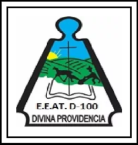 Actividad de introducción ¿Qué son los factores físicos y biológicos?¿Qué factores determina el asentamiento humano en una región?Anoten 5 características de las bases naturales de Argentina. A modo de orientación, pueden pensar cómo son sus relieves, su clima, qué diferencias encuentran entre las regiones norte-sur, este-oeste, etcétera.Los paisajes que observamos en la actualidad se formaron hace millones de años, sin embargo los procesos que le dieron origen a los distintos relieves siguen actuando, transformando los que ya existen y creando nuevas formas. En nuestro territorio, los relieves resultantes de los procesos geológicos se pueden agrupar en 4 grandes ejes, las montañas, las sierras, las mesetas y las llanuras.El clima es el conjunto de valores de los elementos atmosféricos en un periodo de tiempo largo, por lo que tiempo hace referencia al estado de la atmosfera en un momento determinado. Para conocer el clima de nuestro país es necesario analizar la distribución geográfica de las temperaturas y precipitaciones, así como los factores que influyen en esta distribución. 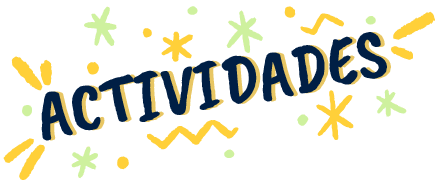 Luego de visualizar imágenes, videos y con lo que conoce, describe el relieve argentino, cuál es su origen y posibles cambios. Investigue sobre el clima en argentina y describe brevemente de forma general las características del clima en nuestro país. Nombre algunos factores que modifiquen el clima en nuestro país.Teniendo en cuenta el texto “Los diversos relieves de argentina”  y “los tipos de clima” realice dos mapas en donde se visualice la distribución de ambos. Indique una breve descripción del mismo. Puede hacer dibujos que representen estos aspectos naturales. 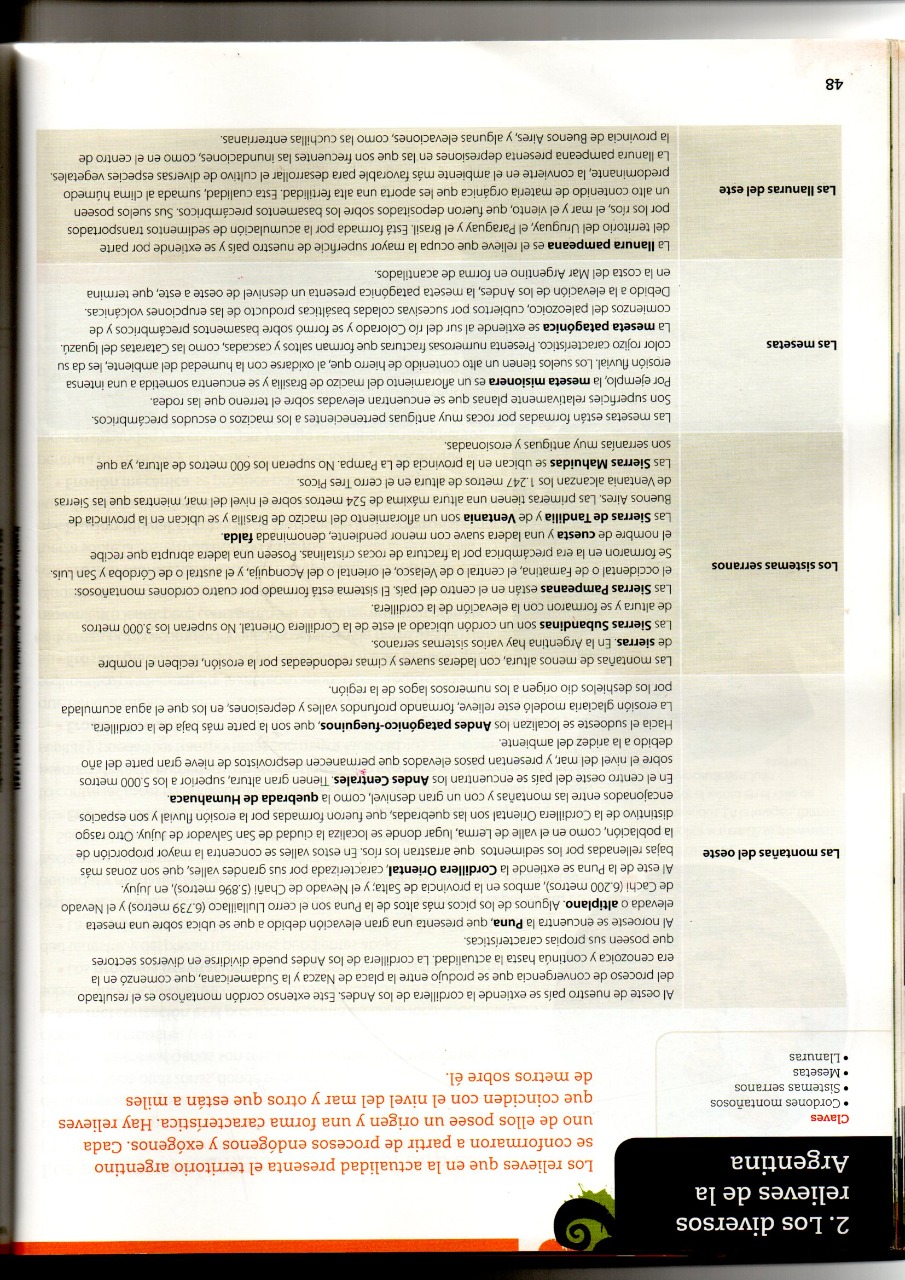 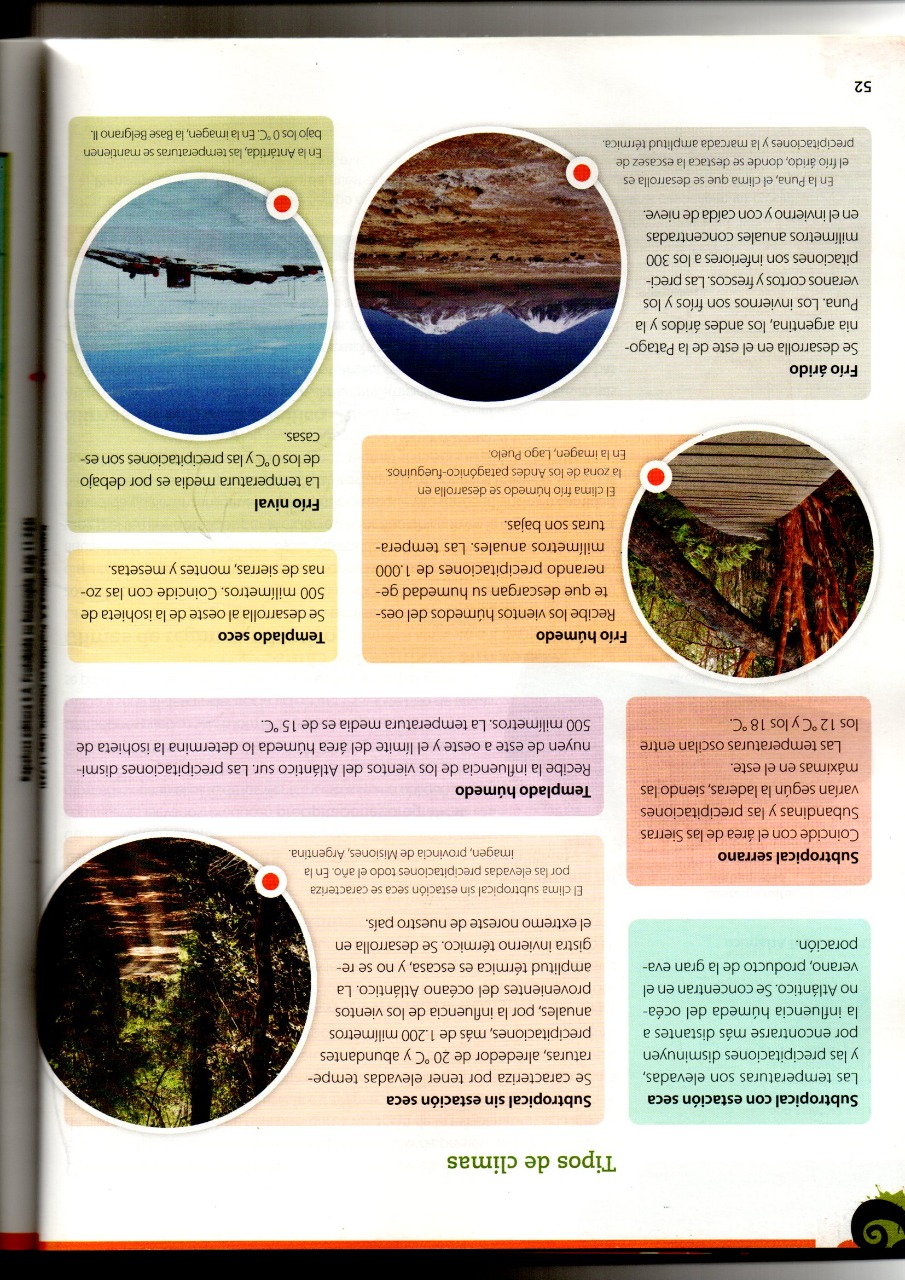 